Karta pracy dla 3 latków Dokończ kolorowanie parasolki. Jakie kolory ma parasolka?Narysuj dziewczynkę, którą chłopiec chroni przed deszczem.                     Dorysuj padający deszcz.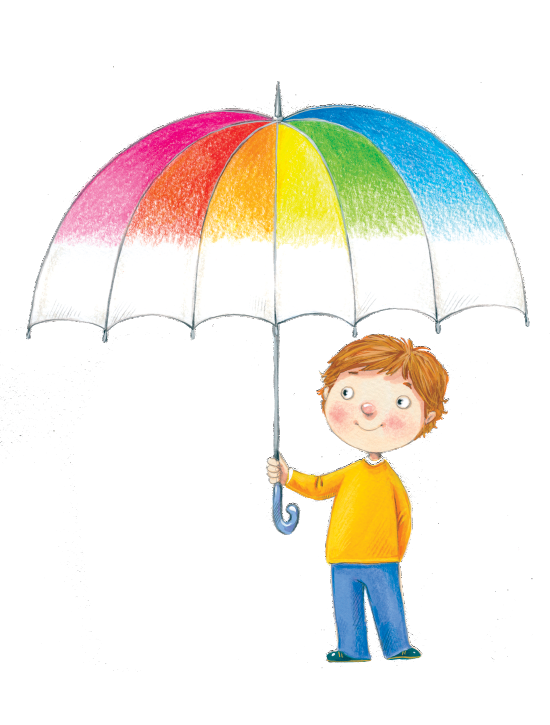 